ANEXO IIITRABAJO DE FIN DE GRADO EN BIOLOGÍA/BIOTECNOLOGÍASOLICITUD DE CONSERVACIÓN DE TEMA Y TUTOR DEL CURSO ANTERIORDATOS DEL ALUMNOD./Dª …………………………………………………………... ……….DNI ……………………………………………………………………..E-mail…………………………………………………………………….Teléfonos de contacto: ………………………………………………….Dirección Postal…………………………………………………………Titulación: Biología 	BiotecnologíaCurso:TFG asignado en cursos anteriores Curso académico en el que se le asignó: Nº de TFG asignado:Título de TFG:Bibliográfico 	ExperimentalTutor:Profesor de la USAL SÍ 	NO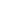  Nombre y Apellidos:Correo electrónico: Dirección USAL:Dirección Organismo externo a la USAL:Fecha y Firma                    (El estudiante)	VB Tutor/Cotutor (firma)